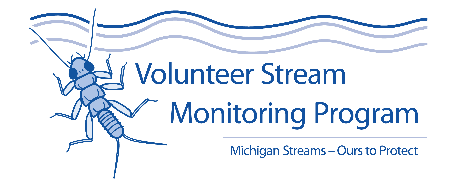 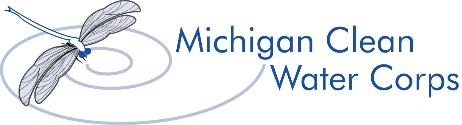 For each monitoring team, you will want the following gear. DECONTAMINATION KIT CONTENTS (See: https://www.hrwc.org/volunteer/decontaminate/ for instructions and full list of gear. The below equipment makes up the barebones required elements)OTHER GEAR TO HAVE HANDY:MACROINVERTEBRATE BIBLIOGRAPHY (sorted from least to most technical):ITEMPRICE (2023)Does not include possible shipping costsSOURCENOTESFive-gallon bucket$5-15 Hardware storesTo store your gear, and also makes for decent stools. A bucket is convenient, but other storage systems of your choice can work just as well.D-Frame Collection Net Option 1$108.00www.fishersci.comSearch LaMotte netPlastic, with expandable handle. Nets should be 1 mm (1000 um).D-Frame Collection Net Option 2$200.97Wildcohttps://shop.sciencefirst.com/wildco/750um-d-frame-dip-net/7713-d-frame-net.htmlWood Handle. Nets should be 1 mm (1000 um).Waders$50-$125Amazon or sporting goods storesGet a variety of sizes. The Cabela’s Three Fork Lug Sole Chest Waders are a classic choice that can last 10+ years with proper care, but you can find cheaper alternatives nowadays.Sorting Tray Option 1(Standard White Tray)$25.95Amazon LinkIf this particular item goes away, look for white plastic deep trays. Get something at least 2-4 inches deep. If it is too deep, it can become hard to find specimens. You want 4 per team.Sorting Tray Option 2 (Refrigerator Tray)$20-$40Stores that sell refrigerators. (These are the trays that go under a fridge or freezer in case of leakage). freezer in case of leakage).https://www.homedepot.com/b/Appliances/Pan/N-5yc1vZbv1wZ1z1bx9pThis is a cheaper alternative option that works well; a really big white tray that takes up considerable room in a vehicle and in storage but is easy to find bugs on. Buy 2 per team.Featherweight Forceps$1.16 eachhttps://shop.sciencefirst.com/wildco/invertebrate-counting-trays/6572-forceps-straight.htmlYou want to have at least 3 forceps for each group that goes out; more if the team is large.Eye Droppers$3.99 for 20Amazon, Rienar White 3 ML Plastic Eye Dropper Get plastic eyedroppers so you can cut off the tips to make the openings wide enough to capture small insectSpecimen Jars25 cents eachhttps://www.thecarycompany.com/2-oz-38mm-38-400-natural-pp-jar  

2 oz plastic jars; they need to have airtight seals. More expensive jars can be found in the glass variety.Lids for the Jars40 cents eachPhenolic (Bakelite) Closures - Black, 38-400, Polysealhttps://www.mjspackaging.com/product/phenolic-bakelite-closures/These lids from MJS fit the jars from the Cary Company very well. (Don’t order the lids from Cary Company, the fit is loose).Soft bristle brush$4-6Amazon or most general merchandise storesUseful for scrubbing a rock or branch into a bucket instead of carrying the heavy item to the banks.Ice Cube Trays$5-10Amazon or most general merchandise storesOptional. Useful if the volunteers want to sort their macros on site.Reusable water bottles$2-10Everywhere; ask for donations from volunteersOptional. Have some river water in a bottle is useful for wetting the samples, washing debris from the bottom of your next, and getting macros to swim & be more visible. Use a plastic, squeezable bottle that can expel water with some force (like a bike water bottle).Tarps/plastic sheeting$20Hardware stores.Optional. A tarp is something for the volunteers to sit on instead of the wet ground. Buy a roll of plastic sheeting from a hardware store and cut it into usable pieces. Spray, dry and refold it after every event.Garbage Bags$10-20Hardware and general merchandise stores.Optional. For small scale trash that your volunteers will find while doing their monitoring work.1 Decontamination Kit (see below)Required. Clean your gear before you go to any other location to prevent spread of nonnative species. ITEMPRICE (2020)SOURCENOTESThree to five-gallon bucket$5-10 Any hardware storeContains your decontamination gear.Lint Roller$2-4Amazon and general merchandise storesSpray bottle for diluted bleach (8 oz or larger)$1-5Amazon and general merchandise storesSpray bottle for tap water (16 oz or larger)$1-5Amazon and general merchandise storesSoft-bristled scrub brush$4-6Amazon and general merchandise storesHoof pick$5-10Amazon and farming storesITEMPRICE (2020)SOURCENOTESEthanol (preservative)$40/gallon.AmazonMany scientific supply companies’ sell ethanol; currently Amazon seems to sell it for the cheapest because of the free shipping.  Use 70% ethanol as an insect preservative. You can buy higher strength and dilute it down.Reel-style measuring tapes$20Hardware storeOptional. Useful in MiCorps habitat studies.Yardsticks$10-20Hardware storeOptional. Useful as a depth measurement.BleachGeneral merchandise storeReplace it every year as bleach goes bad. Used in the decontamination kits.ITEMSOURCE Voshell, J.R. Jr. 2002. A guide to common freshwater invertebrates of NorthAmerica. McDonald & Woodward, Blacksburg, VA. 442 pp.Widely available.Bouchard, R.W., Jr. 2004. Guide to Aquatic Invertebrates of the Upper Midwest: Identification Manual for Students, Citizen Monitors, and Aquatic Resource Professionals. University of Minnesota.https://midge.cfans.umn.edu/midwest-guideHilsenhoff, W.L. 1995. Aquatic insects of Wisconsin: Keys to Wisconsin genera and notes on biology, habitat, distribution and species. Publication #3 of the Natural History Museums Council, University of Wisconsin-Madison. 79 pp.An older key that was once the go to, it is becoming increasingly harder to find. As of now, available on amazon.com.Merritt, R.W., Cummins, K.W. An Introduction to the Aquatic Insects of North America. 5th ed. (highly technical)Widely available.